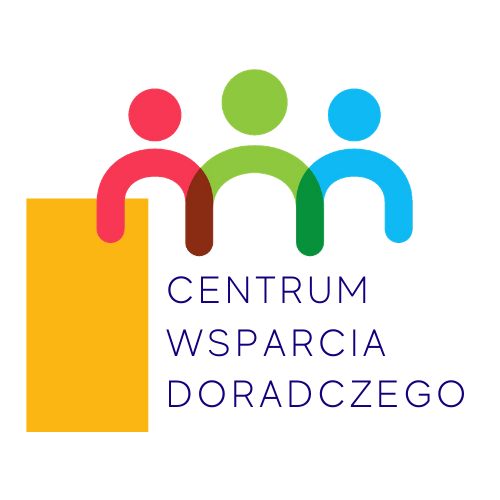 Konferencja rozpoczynająca pilotaż Centrum Wsparcia DoradczegoSpotkanie on-line 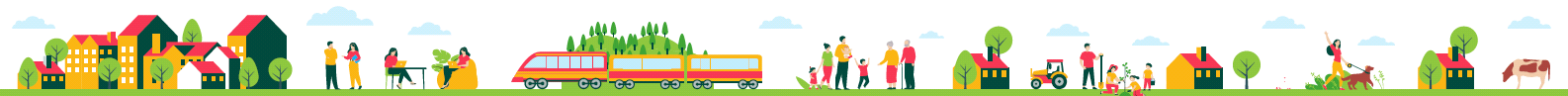 23 listopada 2020 (I dzień) – w technologii Click Meetingsesja ogólna23 listopada 2020 (I dzień) – w technologii Click Meetingsesja ogólna11:30- 12:00Logowanie uczestników do systemu on-line, próby techniczne 12.00-12.1012.10 – 13.30Otwarcie konferencji – Pani Małgorzata Jarosińska-Jedynak, Sekretarz Stanu, MFiPRPanel decydentów i liderów rozwoju: projekt Centrum Wsparcia Doradczego, jako forma wsparcia samorządów lokalnych w budowaniu kompetencji do zarządzania rozwojem wykorzystującego lokalne potencjały oraz krajowe i europejskie instrumenty terytorialnePani Małgorzata Jarosińska-Jedynak, Sekretarz Stanu, MFiPR Pan Andrzej Porawski, Dyrektor Związku Miast Polskich (ZMP)Pani prof. Ewa Bogacz-Wojtanowska i Pani Ewa Rogalska, PCG Polska (wnioski z badania wykonanego dla Ministerstwa przez PCG Polska: „Analiza popytu i podaży usług doradczych na rzecz samorządów lokalnych oraz rekomendacje dla sposobu funkcjonowania Centrum Wsparcia Doradczego”) Pan Artur Kosicki, Marszałek Województwa Podlaskiego (perspektywa regionalna) Pan Tomasz Andrukiewicz, Prezydent Miasta Ełku - Lider samorządowy (perspektywa lokalna) Prowadzenie panelu: Moderatorzy ZMP/MFiPR13.30-14.00Przerwa techniczna14.00-15.30Panel ekspertów i praktyków: doświadczenia - znaczenie funkcjonowania partnerstw JST, korzyści ze współpracy w obszarach funkcjonalnych, dobre praktyki Pani Renata Calak, Dyrektor Departamentu Strategii, MFiPR Pan Piotr Zygadło, Dyrektor Departmentu Regionalnych Programów Operacyjnych, MFiPR Pan dr Tomasz Potkański, Zastępca Dyrektora ZMP, redaktor naukowy publikacji „Współpraca jednostek samorządu terytorialnego narzędziem wsparcia polskiej polityki rozwoju”Pan Waldemar Gaida, Wicestarosta Powiatu Strzeleckiego - Współpraca Powiatu Strzeleckiego z sąsiednimi gminami w organizacji przewozów PKS Pan Piotr Dragan, Wójt Gminy Wisznice – Dolina Zielawy Prowadzenie panelu: – Moderatorzy ZMP/MFiPR15:30Zakończenie Konferencji i zaproszenie uczestników na kolejny dzień - warsztaty dla 38 partnerstw wybranych do pilotażu CWD24 listopada 2020 (II dzień) – w technologii Zoomwprowadzenie i warsztaty z 38 partnerstwami wybranymi do udziału w pilotażu24 listopada 2020 (II dzień) – w technologii Zoomwprowadzenie i warsztaty z 38 partnerstwami wybranymi do udziału w pilotażu9.30-10.00Logowanie uczestników do systemu on-line, próby techniczne10.00-11.00Przedstawienie partnerów projektu: Pan Daniel Baliński, Zastępca Dyrektora Departamentu Strategii, MFiPRPan Tomasz Potkański, Zastępca Dyrektora Związku Miast PolskichPrzedstawienie 38 partnerstw 
Pilotaż CWD: cele, zakres prac, harmonogram, efekty końcowecele, założenia, idea CWD – Pani Elżbieta Opałka, Department Strategii, MFiPR (15 min)struktura oraz metodyka (etapy prac, produkty doradztwa, harmonogram prac, ryzyka) – Pan Jarosław Komża, Koordynator projektu w ZMP (15 min)11.00-11.30Przerwa kawowa11.30-13.00Warsztaty doradców ZMP oraz przedstawicieli MFiPR i urzędów marszałkowskich z przedstawicielami 38 partnerstw (podział na grupy) – odpowiedzi na pytania i wątpliwości członków partnerstw
5 makroregionalnych “pokojów” Zoom